附件：2023年度“交通银行残疾大学生励志奖”候选人登记表姓    名         李安驰        所在高校      华北电力大学     手机号码       13691586949     电子邮箱   lianchi1011@163.com  姓名李安驰性别性别男男出生年月2002.10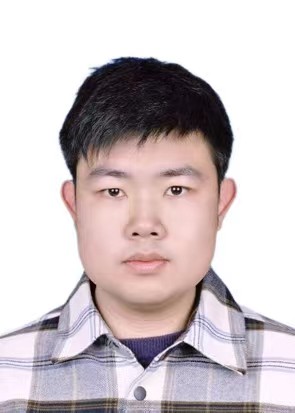 民族汉政治面貌政治面貌中共预备党员中共预备党员文化程度大学本科籍贯北京市残疾类别残疾类别听力残疾听力残疾听力残疾听力残疾残疾人证号残疾人证号110222200210110832241102222002101108322411022220021011083224110222200210110832241102222002101108322411022220021011083224身份证号身份证号110222200210110832110222200210110832110222200210110832110222200210110832110222200210110832110222200210110832所在高校、院系及专业所在高校、院系及专业所在高校、院系及专业华北电力大学 核科学与工程学院 核工程与核技术华北电力大学 核科学与工程学院 核工程与核技术华北电力大学 核科学与工程学院 核工程与核技术华北电力大学 核科学与工程学院 核工程与核技术华北电力大学 核科学与工程学院 核工程与核技术华北电力大学 核科学与工程学院 核工程与核技术华北电力大学 核科学与工程学院 核工程与核技术通讯地址及邮编通讯地址及邮编通讯地址及邮编北京市顺义区澜西园四区9号楼1201室 101300北京市顺义区澜西园四区9号楼1201室 101300北京市顺义区澜西园四区9号楼1201室 101300北京市顺义区澜西园四区9号楼1201室 101300北京市顺义区澜西园四区9号楼1201室 101300北京市顺义区澜西园四区9号楼1201室 101300北京市顺义区澜西园四区9号楼1201室 101300本人简历李安驰，男，汉族，2002年10月生，中共预备党员，就读于华北电力大学核科学与工程学院，自幼神经性耳聋，自强不息，现已保研至本校核能工程专业。青马工程“菁英计划”优秀学员，校级三好学生，校级优秀团员，全国社会实践先进个人，连续获二等奖学金。2023-2024年度“中国大学生自强之星”奖学金北京拟推报人选之一。大创项目“池式堆与溴冷机耦合系统设计与联供方案研究”负责人，国家能源局基金项目抑压水池内蒸汽冷凝实验、华龙后续机型DCS健康管理项目课题组成员。作为青马宣讲团成员，在青马宣讲、校级新年联欢晚会、迎新晚会、校际交流等场合进行个人感人事迹与国家助残政策的宣讲。本人简历李安驰，男，汉族，2002年10月生，中共预备党员，就读于华北电力大学核科学与工程学院，自幼神经性耳聋，自强不息，现已保研至本校核能工程专业。青马工程“菁英计划”优秀学员，校级三好学生，校级优秀团员，全国社会实践先进个人，连续获二等奖学金。2023-2024年度“中国大学生自强之星”奖学金北京拟推报人选之一。大创项目“池式堆与溴冷机耦合系统设计与联供方案研究”负责人，国家能源局基金项目抑压水池内蒸汽冷凝实验、华龙后续机型DCS健康管理项目课题组成员。作为青马宣讲团成员，在青马宣讲、校级新年联欢晚会、迎新晚会、校际交流等场合进行个人感人事迹与国家助残政策的宣讲。本人简历李安驰，男，汉族，2002年10月生，中共预备党员，就读于华北电力大学核科学与工程学院，自幼神经性耳聋，自强不息，现已保研至本校核能工程专业。青马工程“菁英计划”优秀学员，校级三好学生，校级优秀团员，全国社会实践先进个人，连续获二等奖学金。2023-2024年度“中国大学生自强之星”奖学金北京拟推报人选之一。大创项目“池式堆与溴冷机耦合系统设计与联供方案研究”负责人，国家能源局基金项目抑压水池内蒸汽冷凝实验、华龙后续机型DCS健康管理项目课题组成员。作为青马宣讲团成员，在青马宣讲、校级新年联欢晚会、迎新晚会、校际交流等场合进行个人感人事迹与国家助残政策的宣讲。本人简历李安驰，男，汉族，2002年10月生，中共预备党员，就读于华北电力大学核科学与工程学院，自幼神经性耳聋，自强不息，现已保研至本校核能工程专业。青马工程“菁英计划”优秀学员，校级三好学生，校级优秀团员，全国社会实践先进个人，连续获二等奖学金。2023-2024年度“中国大学生自强之星”奖学金北京拟推报人选之一。大创项目“池式堆与溴冷机耦合系统设计与联供方案研究”负责人，国家能源局基金项目抑压水池内蒸汽冷凝实验、华龙后续机型DCS健康管理项目课题组成员。作为青马宣讲团成员，在青马宣讲、校级新年联欢晚会、迎新晚会、校际交流等场合进行个人感人事迹与国家助残政策的宣讲。本人简历李安驰，男，汉族，2002年10月生，中共预备党员，就读于华北电力大学核科学与工程学院，自幼神经性耳聋，自强不息，现已保研至本校核能工程专业。青马工程“菁英计划”优秀学员，校级三好学生，校级优秀团员，全国社会实践先进个人，连续获二等奖学金。2023-2024年度“中国大学生自强之星”奖学金北京拟推报人选之一。大创项目“池式堆与溴冷机耦合系统设计与联供方案研究”负责人，国家能源局基金项目抑压水池内蒸汽冷凝实验、华龙后续机型DCS健康管理项目课题组成员。作为青马宣讲团成员，在青马宣讲、校级新年联欢晚会、迎新晚会、校际交流等场合进行个人感人事迹与国家助残政策的宣讲。本人简历李安驰，男，汉族，2002年10月生，中共预备党员，就读于华北电力大学核科学与工程学院，自幼神经性耳聋，自强不息，现已保研至本校核能工程专业。青马工程“菁英计划”优秀学员，校级三好学生，校级优秀团员，全国社会实践先进个人，连续获二等奖学金。2023-2024年度“中国大学生自强之星”奖学金北京拟推报人选之一。大创项目“池式堆与溴冷机耦合系统设计与联供方案研究”负责人，国家能源局基金项目抑压水池内蒸汽冷凝实验、华龙后续机型DCS健康管理项目课题组成员。作为青马宣讲团成员，在青马宣讲、校级新年联欢晚会、迎新晚会、校际交流等场合进行个人感人事迹与国家助残政策的宣讲。本人简历李安驰，男，汉族，2002年10月生，中共预备党员，就读于华北电力大学核科学与工程学院，自幼神经性耳聋，自强不息，现已保研至本校核能工程专业。青马工程“菁英计划”优秀学员，校级三好学生，校级优秀团员，全国社会实践先进个人，连续获二等奖学金。2023-2024年度“中国大学生自强之星”奖学金北京拟推报人选之一。大创项目“池式堆与溴冷机耦合系统设计与联供方案研究”负责人，国家能源局基金项目抑压水池内蒸汽冷凝实验、华龙后续机型DCS健康管理项目课题组成员。作为青马宣讲团成员，在青马宣讲、校级新年联欢晚会、迎新晚会、校际交流等场合进行个人感人事迹与国家助残政策的宣讲。本人简历李安驰，男，汉族，2002年10月生，中共预备党员，就读于华北电力大学核科学与工程学院，自幼神经性耳聋，自强不息，现已保研至本校核能工程专业。青马工程“菁英计划”优秀学员，校级三好学生，校级优秀团员，全国社会实践先进个人，连续获二等奖学金。2023-2024年度“中国大学生自强之星”奖学金北京拟推报人选之一。大创项目“池式堆与溴冷机耦合系统设计与联供方案研究”负责人，国家能源局基金项目抑压水池内蒸汽冷凝实验、华龙后续机型DCS健康管理项目课题组成员。作为青马宣讲团成员，在青马宣讲、校级新年联欢晚会、迎新晚会、校际交流等场合进行个人感人事迹与国家助残政策的宣讲。本人简历李安驰，男，汉族，2002年10月生，中共预备党员，就读于华北电力大学核科学与工程学院，自幼神经性耳聋，自强不息，现已保研至本校核能工程专业。青马工程“菁英计划”优秀学员，校级三好学生，校级优秀团员，全国社会实践先进个人，连续获二等奖学金。2023-2024年度“中国大学生自强之星”奖学金北京拟推报人选之一。大创项目“池式堆与溴冷机耦合系统设计与联供方案研究”负责人，国家能源局基金项目抑压水池内蒸汽冷凝实验、华龙后续机型DCS健康管理项目课题组成员。作为青马宣讲团成员，在青马宣讲、校级新年联欢晚会、迎新晚会、校际交流等场合进行个人感人事迹与国家助残政策的宣讲。本人简历李安驰，男，汉族，2002年10月生，中共预备党员，就读于华北电力大学核科学与工程学院，自幼神经性耳聋，自强不息，现已保研至本校核能工程专业。青马工程“菁英计划”优秀学员，校级三好学生，校级优秀团员，全国社会实践先进个人，连续获二等奖学金。2023-2024年度“中国大学生自强之星”奖学金北京拟推报人选之一。大创项目“池式堆与溴冷机耦合系统设计与联供方案研究”负责人，国家能源局基金项目抑压水池内蒸汽冷凝实验、华龙后续机型DCS健康管理项目课题组成员。作为青马宣讲团成员，在青马宣讲、校级新年联欢晚会、迎新晚会、校际交流等场合进行个人感人事迹与国家助残政策的宣讲。何时曾获何种荣誉称号或奖励2022年11月 华北电力大学二等奖学金2023年12月 华北电力大学二等奖学金2021年11月 华北电力大学三等奖学金2022年11月 华北电力大学校级三好学生2023年12月 华北电力大学校级三好学生2023年9月  华北电力大学青年马克思主义者培养工程“优秀学员”2023年5月  华北电力大学校级优秀团员2022年5月  华北电力大学院级优秀团干部2021年5月  华北电力大学院级优秀团员2022年5月  大学生创新创业训练计划项目负责人2022年9月  全国大学生暑期“返家乡”社会实践专项活动优秀先进个人2024年3月 “中国大学生自强之星”奖学金北京拟推报人选之一2022年6月  华北电力大学十佳读书明星 2021年7月  华北电力大学训练先进个人2020年12月 华北电力大学党委学工部优秀部员何时曾获何种荣誉称号或奖励2022年11月 华北电力大学二等奖学金2023年12月 华北电力大学二等奖学金2021年11月 华北电力大学三等奖学金2022年11月 华北电力大学校级三好学生2023年12月 华北电力大学校级三好学生2023年9月  华北电力大学青年马克思主义者培养工程“优秀学员”2023年5月  华北电力大学校级优秀团员2022年5月  华北电力大学院级优秀团干部2021年5月  华北电力大学院级优秀团员2022年5月  大学生创新创业训练计划项目负责人2022年9月  全国大学生暑期“返家乡”社会实践专项活动优秀先进个人2024年3月 “中国大学生自强之星”奖学金北京拟推报人选之一2022年6月  华北电力大学十佳读书明星 2021年7月  华北电力大学训练先进个人2020年12月 华北电力大学党委学工部优秀部员何时曾获何种荣誉称号或奖励2022年11月 华北电力大学二等奖学金2023年12月 华北电力大学二等奖学金2021年11月 华北电力大学三等奖学金2022年11月 华北电力大学校级三好学生2023年12月 华北电力大学校级三好学生2023年9月  华北电力大学青年马克思主义者培养工程“优秀学员”2023年5月  华北电力大学校级优秀团员2022年5月  华北电力大学院级优秀团干部2021年5月  华北电力大学院级优秀团员2022年5月  大学生创新创业训练计划项目负责人2022年9月  全国大学生暑期“返家乡”社会实践专项活动优秀先进个人2024年3月 “中国大学生自强之星”奖学金北京拟推报人选之一2022年6月  华北电力大学十佳读书明星 2021年7月  华北电力大学训练先进个人2020年12月 华北电力大学党委学工部优秀部员何时曾获何种荣誉称号或奖励2022年11月 华北电力大学二等奖学金2023年12月 华北电力大学二等奖学金2021年11月 华北电力大学三等奖学金2022年11月 华北电力大学校级三好学生2023年12月 华北电力大学校级三好学生2023年9月  华北电力大学青年马克思主义者培养工程“优秀学员”2023年5月  华北电力大学校级优秀团员2022年5月  华北电力大学院级优秀团干部2021年5月  华北电力大学院级优秀团员2022年5月  大学生创新创业训练计划项目负责人2022年9月  全国大学生暑期“返家乡”社会实践专项活动优秀先进个人2024年3月 “中国大学生自强之星”奖学金北京拟推报人选之一2022年6月  华北电力大学十佳读书明星 2021年7月  华北电力大学训练先进个人2020年12月 华北电力大学党委学工部优秀部员何时曾获何种荣誉称号或奖励2022年11月 华北电力大学二等奖学金2023年12月 华北电力大学二等奖学金2021年11月 华北电力大学三等奖学金2022年11月 华北电力大学校级三好学生2023年12月 华北电力大学校级三好学生2023年9月  华北电力大学青年马克思主义者培养工程“优秀学员”2023年5月  华北电力大学校级优秀团员2022年5月  华北电力大学院级优秀团干部2021年5月  华北电力大学院级优秀团员2022年5月  大学生创新创业训练计划项目负责人2022年9月  全国大学生暑期“返家乡”社会实践专项活动优秀先进个人2024年3月 “中国大学生自强之星”奖学金北京拟推报人选之一2022年6月  华北电力大学十佳读书明星 2021年7月  华北电力大学训练先进个人2020年12月 华北电力大学党委学工部优秀部员何时曾获何种荣誉称号或奖励2022年11月 华北电力大学二等奖学金2023年12月 华北电力大学二等奖学金2021年11月 华北电力大学三等奖学金2022年11月 华北电力大学校级三好学生2023年12月 华北电力大学校级三好学生2023年9月  华北电力大学青年马克思主义者培养工程“优秀学员”2023年5月  华北电力大学校级优秀团员2022年5月  华北电力大学院级优秀团干部2021年5月  华北电力大学院级优秀团员2022年5月  大学生创新创业训练计划项目负责人2022年9月  全国大学生暑期“返家乡”社会实践专项活动优秀先进个人2024年3月 “中国大学生自强之星”奖学金北京拟推报人选之一2022年6月  华北电力大学十佳读书明星 2021年7月  华北电力大学训练先进个人2020年12月 华北电力大学党委学工部优秀部员何时曾获何种荣誉称号或奖励2022年11月 华北电力大学二等奖学金2023年12月 华北电力大学二等奖学金2021年11月 华北电力大学三等奖学金2022年11月 华北电力大学校级三好学生2023年12月 华北电力大学校级三好学生2023年9月  华北电力大学青年马克思主义者培养工程“优秀学员”2023年5月  华北电力大学校级优秀团员2022年5月  华北电力大学院级优秀团干部2021年5月  华北电力大学院级优秀团员2022年5月  大学生创新创业训练计划项目负责人2022年9月  全国大学生暑期“返家乡”社会实践专项活动优秀先进个人2024年3月 “中国大学生自强之星”奖学金北京拟推报人选之一2022年6月  华北电力大学十佳读书明星 2021年7月  华北电力大学训练先进个人2020年12月 华北电力大学党委学工部优秀部员何时曾获何种荣誉称号或奖励2022年11月 华北电力大学二等奖学金2023年12月 华北电力大学二等奖学金2021年11月 华北电力大学三等奖学金2022年11月 华北电力大学校级三好学生2023年12月 华北电力大学校级三好学生2023年9月  华北电力大学青年马克思主义者培养工程“优秀学员”2023年5月  华北电力大学校级优秀团员2022年5月  华北电力大学院级优秀团干部2021年5月  华北电力大学院级优秀团员2022年5月  大学生创新创业训练计划项目负责人2022年9月  全国大学生暑期“返家乡”社会实践专项活动优秀先进个人2024年3月 “中国大学生自强之星”奖学金北京拟推报人选之一2022年6月  华北电力大学十佳读书明星 2021年7月  华北电力大学训练先进个人2020年12月 华北电力大学党委学工部优秀部员何时曾获何种荣誉称号或奖励2022年11月 华北电力大学二等奖学金2023年12月 华北电力大学二等奖学金2021年11月 华北电力大学三等奖学金2022年11月 华北电力大学校级三好学生2023年12月 华北电力大学校级三好学生2023年9月  华北电力大学青年马克思主义者培养工程“优秀学员”2023年5月  华北电力大学校级优秀团员2022年5月  华北电力大学院级优秀团干部2021年5月  华北电力大学院级优秀团员2022年5月  大学生创新创业训练计划项目负责人2022年9月  全国大学生暑期“返家乡”社会实践专项活动优秀先进个人2024年3月 “中国大学生自强之星”奖学金北京拟推报人选之一2022年6月  华北电力大学十佳读书明星 2021年7月  华北电力大学训练先进个人2020年12月 华北电力大学党委学工部优秀部员何时曾获何种荣誉称号或奖励2022年11月 华北电力大学二等奖学金2023年12月 华北电力大学二等奖学金2021年11月 华北电力大学三等奖学金2022年11月 华北电力大学校级三好学生2023年12月 华北电力大学校级三好学生2023年9月  华北电力大学青年马克思主义者培养工程“优秀学员”2023年5月  华北电力大学校级优秀团员2022年5月  华北电力大学院级优秀团干部2021年5月  华北电力大学院级优秀团员2022年5月  大学生创新创业训练计划项目负责人2022年9月  全国大学生暑期“返家乡”社会实践专项活动优秀先进个人2024年3月 “中国大学生自强之星”奖学金北京拟推报人选之一2022年6月  华北电力大学十佳读书明星 2021年7月  华北电力大学训练先进个人2020年12月 华北电力大学党委学工部优秀部员个人事迹（要求800字以内，内容真实、具体）1.艰难困苦，玉汝于成我出生于一个普通家庭，被诊断为先天神经性耳聋，3岁摔倒加重了听力障碍，为求学之路铺设重重困难。简单的英语听力题，要听几千遍才能分辨；也有人投来异样的目光……然而，成长路上有来自社会各界的鼓励，残联家访为我提供优待政策与助学补贴，我在感激同时，形成日后回报社会的信念。听障让我自立自强，课堂上听不清的，私下加倍努力自学；从小没有上过补习班，背后是无数总结反思、比常人更多的艰辛。2.追寻光芒，潜心科研我高考取得617分，选择核工程专业，希望为国家双碳目标贡献力量。大学开学竞选成为学习委员，希望为同学做一些力所能及的事，一当就是四年，连续被评为校级三好学生、校级优秀团员、优秀班干部。我真正感受到帮助别人的喜悦与充实，决定加入中国共产党，为人民幸福而奋斗。听障带给我迎难而上的精神，让我在科研中找到一方天地。作为负责人完成大创项目“池式堆与溴冷机耦合系统设计与联供方案研究”，担任了国家能源局基金项目抑压水池内蒸汽冷凝实验、华龙后续机型DCS健康管理项目课题组成员，我意识到深造是我的出路。宝贵的科研经历、扎实的学科基础、艰辛与刻苦，让我保研至本校核能工程专业，在科研路上继续前行。我也来到国家电投中央研究院，进行半年的cosCONT核电软件开发、确认、取证工作，到一线去解决专业痛点、做脚踏实地的科研。3.微光成炬，向光而行我通过推荐、选拔，成为青马工程“菁英计划”学员，完成云支教被评为先进个人，帮助更多偏远地区儿童。我把部分奖学金、科研奖金、实习劳务捐给听障儿童，希望鼓励他们走出局限，在课余时间前往残联，和听障儿童交流，关心他们的成长。我作为优秀学员入选青马宣讲团，将个人经历整理成《我的天才梦》，在校级新年晚会、迎新晚会、校际交流、团日活动等场合演讲，传递自强不息的力量。不久前，北京共青团公示了“中国大学生自强之星”拟推报名单，我有幸在其中，希望自己的事迹，能激励更多人走出困境，去回报社会。个人事迹（要求800字以内，内容真实、具体）1.艰难困苦，玉汝于成我出生于一个普通家庭，被诊断为先天神经性耳聋，3岁摔倒加重了听力障碍，为求学之路铺设重重困难。简单的英语听力题，要听几千遍才能分辨；也有人投来异样的目光……然而，成长路上有来自社会各界的鼓励，残联家访为我提供优待政策与助学补贴，我在感激同时，形成日后回报社会的信念。听障让我自立自强，课堂上听不清的，私下加倍努力自学；从小没有上过补习班，背后是无数总结反思、比常人更多的艰辛。2.追寻光芒，潜心科研我高考取得617分，选择核工程专业，希望为国家双碳目标贡献力量。大学开学竞选成为学习委员，希望为同学做一些力所能及的事，一当就是四年，连续被评为校级三好学生、校级优秀团员、优秀班干部。我真正感受到帮助别人的喜悦与充实，决定加入中国共产党，为人民幸福而奋斗。听障带给我迎难而上的精神，让我在科研中找到一方天地。作为负责人完成大创项目“池式堆与溴冷机耦合系统设计与联供方案研究”，担任了国家能源局基金项目抑压水池内蒸汽冷凝实验、华龙后续机型DCS健康管理项目课题组成员，我意识到深造是我的出路。宝贵的科研经历、扎实的学科基础、艰辛与刻苦，让我保研至本校核能工程专业，在科研路上继续前行。我也来到国家电投中央研究院，进行半年的cosCONT核电软件开发、确认、取证工作，到一线去解决专业痛点、做脚踏实地的科研。3.微光成炬，向光而行我通过推荐、选拔，成为青马工程“菁英计划”学员，完成云支教被评为先进个人，帮助更多偏远地区儿童。我把部分奖学金、科研奖金、实习劳务捐给听障儿童，希望鼓励他们走出局限，在课余时间前往残联，和听障儿童交流，关心他们的成长。我作为优秀学员入选青马宣讲团，将个人经历整理成《我的天才梦》，在校级新年晚会、迎新晚会、校际交流、团日活动等场合演讲，传递自强不息的力量。不久前，北京共青团公示了“中国大学生自强之星”拟推报名单，我有幸在其中，希望自己的事迹，能激励更多人走出困境，去回报社会。个人事迹（要求800字以内，内容真实、具体）1.艰难困苦，玉汝于成我出生于一个普通家庭，被诊断为先天神经性耳聋，3岁摔倒加重了听力障碍，为求学之路铺设重重困难。简单的英语听力题，要听几千遍才能分辨；也有人投来异样的目光……然而，成长路上有来自社会各界的鼓励，残联家访为我提供优待政策与助学补贴，我在感激同时，形成日后回报社会的信念。听障让我自立自强，课堂上听不清的，私下加倍努力自学；从小没有上过补习班，背后是无数总结反思、比常人更多的艰辛。2.追寻光芒，潜心科研我高考取得617分，选择核工程专业，希望为国家双碳目标贡献力量。大学开学竞选成为学习委员，希望为同学做一些力所能及的事，一当就是四年，连续被评为校级三好学生、校级优秀团员、优秀班干部。我真正感受到帮助别人的喜悦与充实，决定加入中国共产党，为人民幸福而奋斗。听障带给我迎难而上的精神，让我在科研中找到一方天地。作为负责人完成大创项目“池式堆与溴冷机耦合系统设计与联供方案研究”，担任了国家能源局基金项目抑压水池内蒸汽冷凝实验、华龙后续机型DCS健康管理项目课题组成员，我意识到深造是我的出路。宝贵的科研经历、扎实的学科基础、艰辛与刻苦，让我保研至本校核能工程专业，在科研路上继续前行。我也来到国家电投中央研究院，进行半年的cosCONT核电软件开发、确认、取证工作，到一线去解决专业痛点、做脚踏实地的科研。3.微光成炬，向光而行我通过推荐、选拔，成为青马工程“菁英计划”学员，完成云支教被评为先进个人，帮助更多偏远地区儿童。我把部分奖学金、科研奖金、实习劳务捐给听障儿童，希望鼓励他们走出局限，在课余时间前往残联，和听障儿童交流，关心他们的成长。我作为优秀学员入选青马宣讲团，将个人经历整理成《我的天才梦》，在校级新年晚会、迎新晚会、校际交流、团日活动等场合演讲，传递自强不息的力量。不久前，北京共青团公示了“中国大学生自强之星”拟推报名单，我有幸在其中，希望自己的事迹，能激励更多人走出困境，去回报社会。个人事迹（要求800字以内，内容真实、具体）1.艰难困苦，玉汝于成我出生于一个普通家庭，被诊断为先天神经性耳聋，3岁摔倒加重了听力障碍，为求学之路铺设重重困难。简单的英语听力题，要听几千遍才能分辨；也有人投来异样的目光……然而，成长路上有来自社会各界的鼓励，残联家访为我提供优待政策与助学补贴，我在感激同时，形成日后回报社会的信念。听障让我自立自强，课堂上听不清的，私下加倍努力自学；从小没有上过补习班，背后是无数总结反思、比常人更多的艰辛。2.追寻光芒，潜心科研我高考取得617分，选择核工程专业，希望为国家双碳目标贡献力量。大学开学竞选成为学习委员，希望为同学做一些力所能及的事，一当就是四年，连续被评为校级三好学生、校级优秀团员、优秀班干部。我真正感受到帮助别人的喜悦与充实，决定加入中国共产党，为人民幸福而奋斗。听障带给我迎难而上的精神，让我在科研中找到一方天地。作为负责人完成大创项目“池式堆与溴冷机耦合系统设计与联供方案研究”，担任了国家能源局基金项目抑压水池内蒸汽冷凝实验、华龙后续机型DCS健康管理项目课题组成员，我意识到深造是我的出路。宝贵的科研经历、扎实的学科基础、艰辛与刻苦，让我保研至本校核能工程专业，在科研路上继续前行。我也来到国家电投中央研究院，进行半年的cosCONT核电软件开发、确认、取证工作，到一线去解决专业痛点、做脚踏实地的科研。3.微光成炬，向光而行我通过推荐、选拔，成为青马工程“菁英计划”学员，完成云支教被评为先进个人，帮助更多偏远地区儿童。我把部分奖学金、科研奖金、实习劳务捐给听障儿童，希望鼓励他们走出局限，在课余时间前往残联，和听障儿童交流，关心他们的成长。我作为优秀学员入选青马宣讲团，将个人经历整理成《我的天才梦》，在校级新年晚会、迎新晚会、校际交流、团日活动等场合演讲，传递自强不息的力量。不久前，北京共青团公示了“中国大学生自强之星”拟推报名单，我有幸在其中，希望自己的事迹，能激励更多人走出困境，去回报社会。个人事迹（要求800字以内，内容真实、具体）1.艰难困苦，玉汝于成我出生于一个普通家庭，被诊断为先天神经性耳聋，3岁摔倒加重了听力障碍，为求学之路铺设重重困难。简单的英语听力题，要听几千遍才能分辨；也有人投来异样的目光……然而，成长路上有来自社会各界的鼓励，残联家访为我提供优待政策与助学补贴，我在感激同时，形成日后回报社会的信念。听障让我自立自强，课堂上听不清的，私下加倍努力自学；从小没有上过补习班，背后是无数总结反思、比常人更多的艰辛。2.追寻光芒，潜心科研我高考取得617分，选择核工程专业，希望为国家双碳目标贡献力量。大学开学竞选成为学习委员，希望为同学做一些力所能及的事，一当就是四年，连续被评为校级三好学生、校级优秀团员、优秀班干部。我真正感受到帮助别人的喜悦与充实，决定加入中国共产党，为人民幸福而奋斗。听障带给我迎难而上的精神，让我在科研中找到一方天地。作为负责人完成大创项目“池式堆与溴冷机耦合系统设计与联供方案研究”，担任了国家能源局基金项目抑压水池内蒸汽冷凝实验、华龙后续机型DCS健康管理项目课题组成员，我意识到深造是我的出路。宝贵的科研经历、扎实的学科基础、艰辛与刻苦，让我保研至本校核能工程专业，在科研路上继续前行。我也来到国家电投中央研究院，进行半年的cosCONT核电软件开发、确认、取证工作，到一线去解决专业痛点、做脚踏实地的科研。3.微光成炬，向光而行我通过推荐、选拔，成为青马工程“菁英计划”学员，完成云支教被评为先进个人，帮助更多偏远地区儿童。我把部分奖学金、科研奖金、实习劳务捐给听障儿童，希望鼓励他们走出局限，在课余时间前往残联，和听障儿童交流，关心他们的成长。我作为优秀学员入选青马宣讲团，将个人经历整理成《我的天才梦》，在校级新年晚会、迎新晚会、校际交流、团日活动等场合演讲，传递自强不息的力量。不久前，北京共青团公示了“中国大学生自强之星”拟推报名单，我有幸在其中，希望自己的事迹，能激励更多人走出困境，去回报社会。个人事迹（要求800字以内，内容真实、具体）1.艰难困苦，玉汝于成我出生于一个普通家庭，被诊断为先天神经性耳聋，3岁摔倒加重了听力障碍，为求学之路铺设重重困难。简单的英语听力题，要听几千遍才能分辨；也有人投来异样的目光……然而，成长路上有来自社会各界的鼓励，残联家访为我提供优待政策与助学补贴，我在感激同时，形成日后回报社会的信念。听障让我自立自强，课堂上听不清的，私下加倍努力自学；从小没有上过补习班，背后是无数总结反思、比常人更多的艰辛。2.追寻光芒，潜心科研我高考取得617分，选择核工程专业，希望为国家双碳目标贡献力量。大学开学竞选成为学习委员，希望为同学做一些力所能及的事，一当就是四年，连续被评为校级三好学生、校级优秀团员、优秀班干部。我真正感受到帮助别人的喜悦与充实，决定加入中国共产党，为人民幸福而奋斗。听障带给我迎难而上的精神，让我在科研中找到一方天地。作为负责人完成大创项目“池式堆与溴冷机耦合系统设计与联供方案研究”，担任了国家能源局基金项目抑压水池内蒸汽冷凝实验、华龙后续机型DCS健康管理项目课题组成员，我意识到深造是我的出路。宝贵的科研经历、扎实的学科基础、艰辛与刻苦，让我保研至本校核能工程专业，在科研路上继续前行。我也来到国家电投中央研究院，进行半年的cosCONT核电软件开发、确认、取证工作，到一线去解决专业痛点、做脚踏实地的科研。3.微光成炬，向光而行我通过推荐、选拔，成为青马工程“菁英计划”学员，完成云支教被评为先进个人，帮助更多偏远地区儿童。我把部分奖学金、科研奖金、实习劳务捐给听障儿童，希望鼓励他们走出局限，在课余时间前往残联，和听障儿童交流，关心他们的成长。我作为优秀学员入选青马宣讲团，将个人经历整理成《我的天才梦》，在校级新年晚会、迎新晚会、校际交流、团日活动等场合演讲，传递自强不息的力量。不久前，北京共青团公示了“中国大学生自强之星”拟推报名单，我有幸在其中，希望自己的事迹，能激励更多人走出困境，去回报社会。个人事迹（要求800字以内，内容真实、具体）1.艰难困苦，玉汝于成我出生于一个普通家庭，被诊断为先天神经性耳聋，3岁摔倒加重了听力障碍，为求学之路铺设重重困难。简单的英语听力题，要听几千遍才能分辨；也有人投来异样的目光……然而，成长路上有来自社会各界的鼓励，残联家访为我提供优待政策与助学补贴，我在感激同时，形成日后回报社会的信念。听障让我自立自强，课堂上听不清的，私下加倍努力自学；从小没有上过补习班，背后是无数总结反思、比常人更多的艰辛。2.追寻光芒，潜心科研我高考取得617分，选择核工程专业，希望为国家双碳目标贡献力量。大学开学竞选成为学习委员，希望为同学做一些力所能及的事，一当就是四年，连续被评为校级三好学生、校级优秀团员、优秀班干部。我真正感受到帮助别人的喜悦与充实，决定加入中国共产党，为人民幸福而奋斗。听障带给我迎难而上的精神，让我在科研中找到一方天地。作为负责人完成大创项目“池式堆与溴冷机耦合系统设计与联供方案研究”，担任了国家能源局基金项目抑压水池内蒸汽冷凝实验、华龙后续机型DCS健康管理项目课题组成员，我意识到深造是我的出路。宝贵的科研经历、扎实的学科基础、艰辛与刻苦，让我保研至本校核能工程专业，在科研路上继续前行。我也来到国家电投中央研究院，进行半年的cosCONT核电软件开发、确认、取证工作，到一线去解决专业痛点、做脚踏实地的科研。3.微光成炬，向光而行我通过推荐、选拔，成为青马工程“菁英计划”学员，完成云支教被评为先进个人，帮助更多偏远地区儿童。我把部分奖学金、科研奖金、实习劳务捐给听障儿童，希望鼓励他们走出局限，在课余时间前往残联，和听障儿童交流，关心他们的成长。我作为优秀学员入选青马宣讲团，将个人经历整理成《我的天才梦》，在校级新年晚会、迎新晚会、校际交流、团日活动等场合演讲，传递自强不息的力量。不久前，北京共青团公示了“中国大学生自强之星”拟推报名单，我有幸在其中，希望自己的事迹，能激励更多人走出困境，去回报社会。个人事迹（要求800字以内，内容真实、具体）1.艰难困苦，玉汝于成我出生于一个普通家庭，被诊断为先天神经性耳聋，3岁摔倒加重了听力障碍，为求学之路铺设重重困难。简单的英语听力题，要听几千遍才能分辨；也有人投来异样的目光……然而，成长路上有来自社会各界的鼓励，残联家访为我提供优待政策与助学补贴，我在感激同时，形成日后回报社会的信念。听障让我自立自强，课堂上听不清的，私下加倍努力自学；从小没有上过补习班，背后是无数总结反思、比常人更多的艰辛。2.追寻光芒，潜心科研我高考取得617分，选择核工程专业，希望为国家双碳目标贡献力量。大学开学竞选成为学习委员，希望为同学做一些力所能及的事，一当就是四年，连续被评为校级三好学生、校级优秀团员、优秀班干部。我真正感受到帮助别人的喜悦与充实，决定加入中国共产党，为人民幸福而奋斗。听障带给我迎难而上的精神，让我在科研中找到一方天地。作为负责人完成大创项目“池式堆与溴冷机耦合系统设计与联供方案研究”，担任了国家能源局基金项目抑压水池内蒸汽冷凝实验、华龙后续机型DCS健康管理项目课题组成员，我意识到深造是我的出路。宝贵的科研经历、扎实的学科基础、艰辛与刻苦，让我保研至本校核能工程专业，在科研路上继续前行。我也来到国家电投中央研究院，进行半年的cosCONT核电软件开发、确认、取证工作，到一线去解决专业痛点、做脚踏实地的科研。3.微光成炬，向光而行我通过推荐、选拔，成为青马工程“菁英计划”学员，完成云支教被评为先进个人，帮助更多偏远地区儿童。我把部分奖学金、科研奖金、实习劳务捐给听障儿童，希望鼓励他们走出局限，在课余时间前往残联，和听障儿童交流，关心他们的成长。我作为优秀学员入选青马宣讲团，将个人经历整理成《我的天才梦》，在校级新年晚会、迎新晚会、校际交流、团日活动等场合演讲，传递自强不息的力量。不久前，北京共青团公示了“中国大学生自强之星”拟推报名单，我有幸在其中，希望自己的事迹，能激励更多人走出困境，去回报社会。个人事迹（要求800字以内，内容真实、具体）1.艰难困苦，玉汝于成我出生于一个普通家庭，被诊断为先天神经性耳聋，3岁摔倒加重了听力障碍，为求学之路铺设重重困难。简单的英语听力题，要听几千遍才能分辨；也有人投来异样的目光……然而，成长路上有来自社会各界的鼓励，残联家访为我提供优待政策与助学补贴，我在感激同时，形成日后回报社会的信念。听障让我自立自强，课堂上听不清的，私下加倍努力自学；从小没有上过补习班，背后是无数总结反思、比常人更多的艰辛。2.追寻光芒，潜心科研我高考取得617分，选择核工程专业，希望为国家双碳目标贡献力量。大学开学竞选成为学习委员，希望为同学做一些力所能及的事，一当就是四年，连续被评为校级三好学生、校级优秀团员、优秀班干部。我真正感受到帮助别人的喜悦与充实，决定加入中国共产党，为人民幸福而奋斗。听障带给我迎难而上的精神，让我在科研中找到一方天地。作为负责人完成大创项目“池式堆与溴冷机耦合系统设计与联供方案研究”，担任了国家能源局基金项目抑压水池内蒸汽冷凝实验、华龙后续机型DCS健康管理项目课题组成员，我意识到深造是我的出路。宝贵的科研经历、扎实的学科基础、艰辛与刻苦，让我保研至本校核能工程专业，在科研路上继续前行。我也来到国家电投中央研究院，进行半年的cosCONT核电软件开发、确认、取证工作，到一线去解决专业痛点、做脚踏实地的科研。3.微光成炬，向光而行我通过推荐、选拔，成为青马工程“菁英计划”学员，完成云支教被评为先进个人，帮助更多偏远地区儿童。我把部分奖学金、科研奖金、实习劳务捐给听障儿童，希望鼓励他们走出局限，在课余时间前往残联，和听障儿童交流，关心他们的成长。我作为优秀学员入选青马宣讲团，将个人经历整理成《我的天才梦》，在校级新年晚会、迎新晚会、校际交流、团日活动等场合演讲，传递自强不息的力量。不久前，北京共青团公示了“中国大学生自强之星”拟推报名单，我有幸在其中，希望自己的事迹，能激励更多人走出困境，去回报社会。个人事迹（要求800字以内，内容真实、具体）1.艰难困苦，玉汝于成我出生于一个普通家庭，被诊断为先天神经性耳聋，3岁摔倒加重了听力障碍，为求学之路铺设重重困难。简单的英语听力题，要听几千遍才能分辨；也有人投来异样的目光……然而，成长路上有来自社会各界的鼓励，残联家访为我提供优待政策与助学补贴，我在感激同时，形成日后回报社会的信念。听障让我自立自强，课堂上听不清的，私下加倍努力自学；从小没有上过补习班，背后是无数总结反思、比常人更多的艰辛。2.追寻光芒，潜心科研我高考取得617分，选择核工程专业，希望为国家双碳目标贡献力量。大学开学竞选成为学习委员，希望为同学做一些力所能及的事，一当就是四年，连续被评为校级三好学生、校级优秀团员、优秀班干部。我真正感受到帮助别人的喜悦与充实，决定加入中国共产党，为人民幸福而奋斗。听障带给我迎难而上的精神，让我在科研中找到一方天地。作为负责人完成大创项目“池式堆与溴冷机耦合系统设计与联供方案研究”，担任了国家能源局基金项目抑压水池内蒸汽冷凝实验、华龙后续机型DCS健康管理项目课题组成员，我意识到深造是我的出路。宝贵的科研经历、扎实的学科基础、艰辛与刻苦，让我保研至本校核能工程专业，在科研路上继续前行。我也来到国家电投中央研究院，进行半年的cosCONT核电软件开发、确认、取证工作，到一线去解决专业痛点、做脚踏实地的科研。3.微光成炬，向光而行我通过推荐、选拔，成为青马工程“菁英计划”学员，完成云支教被评为先进个人，帮助更多偏远地区儿童。我把部分奖学金、科研奖金、实习劳务捐给听障儿童，希望鼓励他们走出局限，在课余时间前往残联，和听障儿童交流，关心他们的成长。我作为优秀学员入选青马宣讲团，将个人经历整理成《我的天才梦》，在校级新年晚会、迎新晚会、校际交流、团日活动等场合演讲，传递自强不息的力量。不久前，北京共青团公示了“中国大学生自强之星”拟推报名单，我有幸在其中，希望自己的事迹，能激励更多人走出困境，去回报社会。所在高校签署意见并盖章                                                          年    月    日所在高校签署意见并盖章                                                          年    月    日所在高校签署意见并盖章                                                          年    月    日所在高校签署意见并盖章                                                          年    月    日所在高校签署意见并盖章                                                          年    月    日所在高校签署意见并盖章                                                          年    月    日所在高校签署意见并盖章                                                          年    月    日所在高校签署意见并盖章                                                          年    月    日所在高校签署意见并盖章                                                          年    月    日所在高校签署意见并盖章                                                          年    月    日省级学联秘书处签署意见并盖章年    月    日省级学联秘书处签署意见并盖章年    月    日省级学联秘书处签署意见并盖章年    月    日省级学联秘书处签署意见并盖章年    月    日省级学联秘书处签署意见并盖章年    月    日省级学联秘书处签署意见并盖章年    月    日省级残联教育就业部签署意见并盖章年    月    日省级残联教育就业部签署意见并盖章年    月    日省级残联教育就业部签署意见并盖章年    月    日省级残联教育就业部签署意见并盖章年    月    日评选委员会意见                                                        年    月    日评选委员会意见                                                        年    月    日评选委员会意见                                                        年    月    日评选委员会意见                                                        年    月    日评选委员会意见                                                        年    月    日评选委员会意见                                                        年    月    日评选委员会意见                                                        年    月    日评选委员会意见                                                        年    月    日评选委员会意见                                                        年    月    日评选委员会意见                                                        年    月    日